INSERTAR LOGO DE LA EMPRESAFOTONOMBRES APELLIDOSNOMBRE DE LA EMPRESADIRECCION DE LA EMPRESACIUDAD, ESTADO, PAIS 
Empleado parte de empresas autorizadas a operarPor Gobierno de Guatemala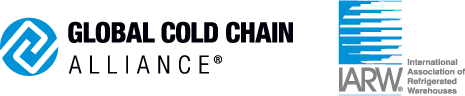 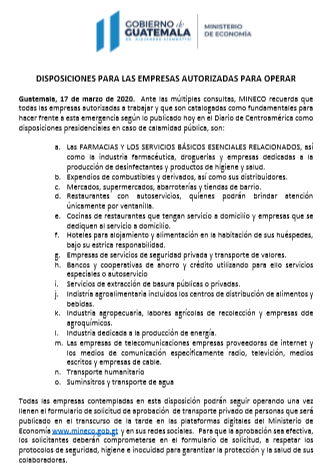 